Khantsevych ArturExperience:Position applied for: Chief EngineerDate of birth: 08.09.1973 (age: 44)Citizenship: UkraineResidence permit in Ukraine: YesCountry of residence: UkraineCity of residence: OdessaPermanent address: OdessaContact Tel. No: +38 (099) 263-61-90E-Mail: Khantsevych@gmail.comSkype: overlordnetU.S. visa: Yes. Expiration date 27.12.2017E.U. visa: NoUkrainian biometric international passport: Not specifiedDate available from: 01.03.2017English knowledge: GoodMinimum salary: 9000 $ per monthPositionFrom / ToVessel nameVessel typeDWTMEBHPFlagShipownerCrewingChief Engineer30.05.2016-06.12.2016COLUMBABulk Carrier565306s50mc c13000Marshall Is [MH]TEHNOMARV.ShipsChief Engineer10.08.2015-08.01.2016Yacu CallpaGeneral Cargo20526Mitsubishi B&W11220PanamaPAL RMI inc.VShipsChief Engineer29.10.2014-21.03.2015Yacu CallpaGeneral Cargo20526Mitsubishi B&W11220PanamaPAL RMI inc.VShipsChief Engineer08.03.2014-08.08.2014DRINBulk Carrier73087B&W 6S60MC11800BahamasGestmar TehnikaVShipsChief Engineer15.08.2013-30.12.2013Matilde CorradoBulk Carrier72863B&W 6S60MC11800BahamasGestmar TehnikaVShips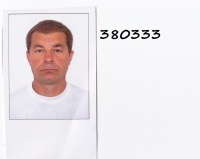 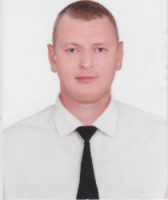 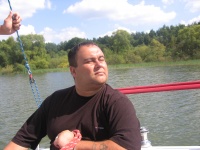 